LIST OF DOCUMENTS FOR THE 10th STANDING COMMITTEE ON ADMINISTRATION AND FINANCE (SCAF) MEETING - 2018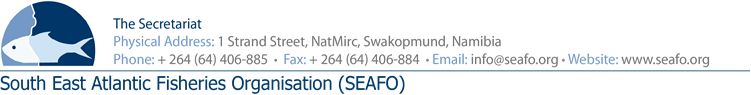 CHAIR:	Mr. Takahiro Ara (Japan 2018-2019)		Venue:  Strand Hotel, SwakopmundVICE-CHAIR:	To be confirmed (South Korea 2018-2019)	Date:    28 November 2018Circulation Date: 28 October 2018Document Ref. NumberAgenda ItemDocument TitleProviderAvailability of DocumentDOC/SCAF/00/2018AllList of DocumentsSecretariatAvailable before meetingDOC/SCAF/01/2018AllProvisional agenda of the 10th   Annual Meeting of SCAFSecretariatAvailable before meetingDOC/SCAF/02/2018AllProvisional Annotated Agenda of the 10th Annual Meeting of SCAFSecretariatAvailable before meetingDOC/SCAF/03/20185Draft Financial Statements - Audit 2017Auditors/SecretariatAvailable before meetingDOC/SCAF/04/201852017 Management Comment Letter – Audit 2017Auditors/SecretariatAvailable before meetingDOC/SCAF/05/20186Executive Secretary’s Report on Administration and FinanceSecretariatAvailable before meetingDOC/SCAF/06/20187Provisional 2019 & 2020 forecast budget (Normal)SecretariatAvailable before meetingDOC/SCAF/07/20187Provisional 2019 & 2020 forecast budget (Normal & Namibian DCM)SecretariatAvailable before meetingDOC/SCAF/08/20187Provisional 2019 & 2020 forecast budget (Normal & Foreign DCM)SecretariatAvailable before meetingDOC/SCAF/09/20187Provisional 2019 & 2020 forecast budget (Biennial)SecretariatAvailable before meetingDOC/SCAF/10/20187Provisional 2019 & 2020 forecast Budget explanatory notesSecretariatAvailable before meetingDOC/SCAF/11/20189Employment Contract of Admin and Finance Officer – proposed changed to align to Namibian Labour lawSecretariatAvailable before meetingDOC/SCAF/12/20189Employment Contract of Executive Secretary – proposed changes to align to Namibian Labour lawSecretariatAvailable before meetingDOC/SCAF/13/20189Employee Contract of cleaner – aligned with Namibian Labour lawSecretariatAvailable before meetingDOC/SCAF/14/20186SRF ReportSecretariatAvailable before meeting